Муниципальное бюджетное общеобразовательное учреждение«Гальбштадтская средняя общеобразовательная школа«Красноармейская ООШ» - филиал МБОУ «Гальбштадтская СОШ»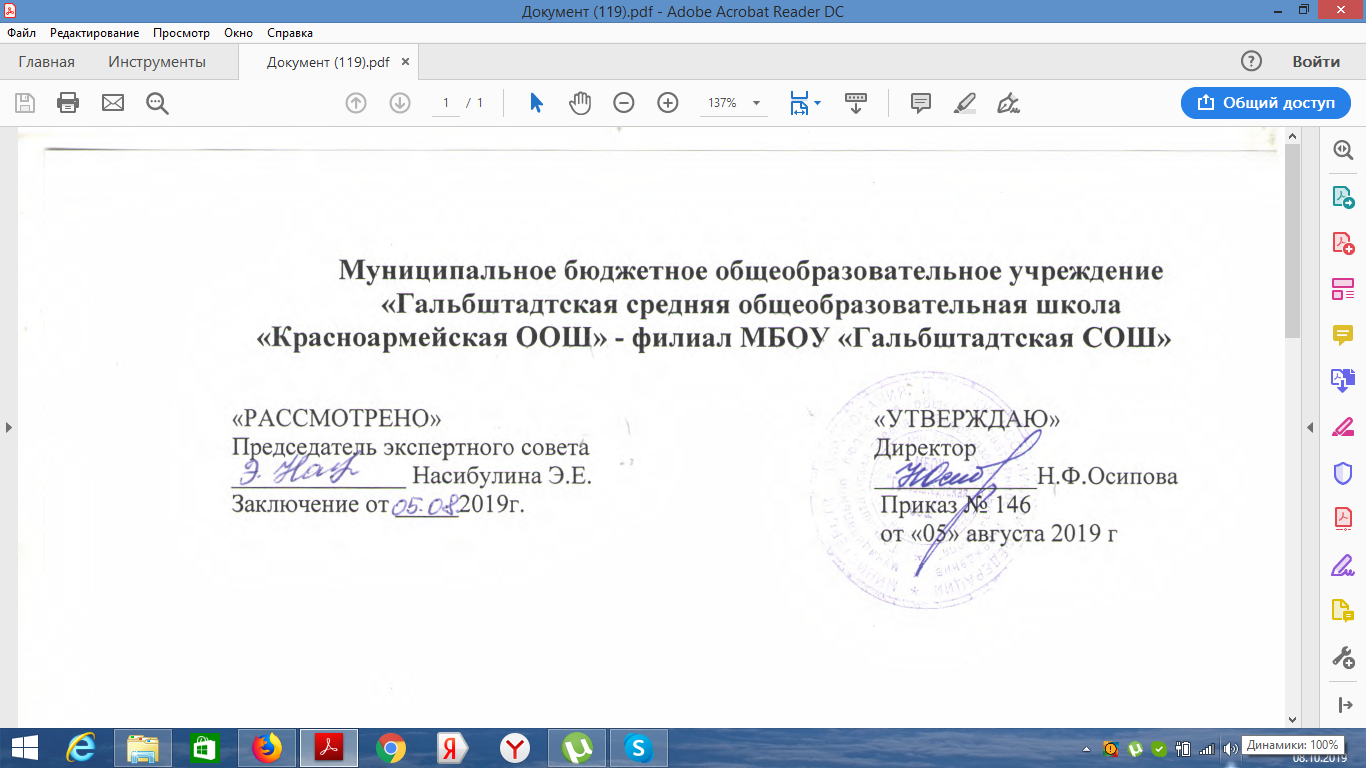 Рабочая программакурса внеурочной деятельности для 6 класса «ОДНКНР»2019–2020 учебный годРабочая программа составлена на основе программы Н. В. Виноградовой, 2019 гПрограмму составила:
Н. В. Байнова учитель георгафии п. Красноармейский 2019г.ПОЯСНИТЕЛЬНАЯ ЗАПИСКАРабочая программа курса внеурочной деятельности составлена в соответствии с нормативными документами:Основная образовательная программа основного общего образования МБОУ «Гальбштадтская СОШ» Немецкого национального района Алтайского края (приказ от 5 августа 2019 г. №146)Основная образовательная программа среднего общего образования МБОУ «Гальбштадтская СОШ» Немецкого национального района Алтайского края (утв. приказом директора МБОУ «Гальбштадтская СОШ» от 5 августа 2019 г. №146)Учебный план основного общего образования 2019-2020 учебный год (Приказ от 5 августа 2019 г. №146)Учебный план среднего общего образования 2019-2020 учебный год (Приказ от 5 августа 2019 г. №146)Календарный учебный график МБОУ «Гальбштадтская СОШ» на 2019-2020 учебный год (Приказ от 5 августа 2019 г. №146)Положение об организации внеурочной деятельности в рамках реализации основных образовательных программ начального общего образования и основного общего образования МБОУ «Гальбштадтская СОШ» (утв. Приказом директора МБОУ «Гальбштадтская СОШ» от 01.08.2018 №193). Авторской программы основного общего образования по Основам духовно-нравственной культуры народов России: 6 класс: учебник для учащихся общеобразовательных учреждений. Н.Ф.Виноградова, В.И. Власенко, А.В. Поляков. – М.: Вентана -Граф, 2015.Цель учебного курса «Основы духовно-нравственной культуры народов России» – формирование первоначальных представлений о светской этике, мотиваций к осознанному нравственному поведению, основанному на знании и уважении культурных традиций многонационального народа России, а также к диалогу с представителями других культур и мировоззрений.Задачи курса:развитие представлений обучающихся о значении нравственных норм и ценностей личности, семьи, общества;обобщение знаний, понятий и представлений о духовной культуре и морали, ранее полученных обучающимися в начальной школе, и формирование у них ценностно-смысловыхмировоззренческих основ, обеспечивающих целостное восприятие отечественной истории и культуры при изучении гуманитарных предметов на ступени основной школы;развитие способностей обучающихся к общению в полиэтничной, разномировоззренческой и многоконфессиональной среде на основе взаимного уважения и диалога и др.В соответствии с федеральным государственным образовательным стандартом общего образования изучение курса «Основы духовно-нравственной культуры народов России» предполагается в  пятом и шестом классах. В  пятом  классе  продолжается  реализация  главной  цели: «Формирование  первоначальных  представлений  о  светской  этике,  об  отечественных традиционных  религиях,  их  роли  в  культуре,  истории  и  современности  России». Результатом обучения за два года должно стать  пробуждение интереса к культуре других народов, сформированность таких личностных качеств, как толерантность, способность к равноправному объединению, сотрудничеству, взаимодействию.  В  процессе  изучения  данного  курса  в  6 классе  у  учащихся углубляется осознание  идеи,  что  общечеловеческие  ценности  (добро,  справедливость,  милосердие, честность  и  др.)  являются  продуктом  развития  двух  социальных  сфер:  традиционной культуры  каждого  народа  и  различных  религиозных  культур,  что  духовность  человека есть преобладание в нем нравственных, интеллектуальных интересов над материальными, независимо  от  того,  из  какой  социальной  сферы  (традиций,  обычаев,  веры)  они  были заимствованы и какому народу изначально принадлежат. Продолжается  реализация  авторской  идеи,  что  основной  формой организации  обучения  является  совместная,  коллективная  деятельность  школьников разных вероисповеданий по ознакомлению с традиционными религиями России, а так же их вкладом в духовную и материальную культуру общества.  Особое  значение  учебного предмета «Основы  духовно-нравственной культуры  народов  России»  заключается  в  раскрытии  общечеловеческих ценностей, которые объединяют (а не разъединяют) светскость и религиозность. Особое значение изучения данного предмета младшими подростками определяется их  возрастными  и  познавательными  возможностями:  у  детей  10-12  лет  наблюдается большой  интерес  к  социальному  миру, общественным  событиям,  они  открыты  для общения  на  различные  темы,  включая  религиозные.  Школьники  этого  возраста  уже располагают  сведениями  об  истории  нашего  государства,  ориентируются  в  понятии «культура».  У  них  развиты  предпосылки исторического  мышления,  на  достаточном уровне  представлено  логическое  мышление,  воображение,  что  позволяет  решать  более сложные теоретические задачи и работать с воображаемыми ситуациями. Пятиклассники и шестиклассники  могут читать более серьезные тексты, исторические документы, они достаточно хорошо владеют  информационными  умениями  и  способны  работать  с  информацией, представленной в разном виде (текст, таблица, диаграмма, иллюстрация и пр.). Конечно, главным средством обучения в пятом и шестом  классе остается учебник. Вместе с тем,  увеличивается  доля  мини-лекций  учителя,  его  объяснений,  рассказов-дополнений. Сочетание разных методов обучения: – чтение текстов учебника, анализ рассказа учителя, работа с информацией, представленной в иллюстрации и т.д. обеспечивают: – организацию диалога различных культур, раскрытие на конкретных примерах (из реальной  жизни, истории России,  религиозных  учений)  особенностей  взаимодействия и взаимовлияния  разных  этнических  культур;  пятиклассники  продолжают  работать  с рубриками  учебника  «Обсудим вместе»,  «Жил на свете человек»,  «Путешествие вглубь веков», «По страницам священных книг»; –  отражение  основного  содержания  текстов  учебника  в  иллюстративном  ряде (рубрика учебника «Картинная галерея», тематические фотографии и рисунки, схемы); –  последовательное  введение  новых  терминов  и  понятий,  культуроведческого  и религиозного содержания (текстовое объяснение; наличие толкового словарика). Учебный план предусматривает обязательное изучение Основ  духовно- нравственной культуры народов России на этапе основного образования в 6 классе в объеме 35 часа.(1ч  внеделю). Продолжительность занятия  внеурочной деятельности составляет-40 минут.         Планируемые  результаты освоения учебного предмета ОДНКНР в  6 классеВ итоге реализации программы курса ОДНКНР обучающиеся должны знать:– осознание своей принадлежности к народу, национальности, стране, государству; чувство  привязанности  и  любви  к  малой  родине, гордости  и  за  своё  Отечество, российский народ и историю России (элементы гражданской идентичности); – понимание роли человека в обществе, принятие норм нравственного поведения; –  проявление  гуманного  отношения,  толерантности  к  людям,  правильного взаимодействия  в  совместной  деятельности,  независимо  от  возраста,  национальности, вероисповедания участников диалога или деятельности; –  стремление  к  развитию  интеллектуальных,  нравственных,  эстетических потребностей. – характеризовать понятие «духовно-нравственная культура»; –  сравнивать  нравственные  ценности  разных  народов,  представленные  в фольклоре, искусстве, религиозных учениях; – различать культовые  сооружения разных религий; – формулировать выводы и умозаключения на основе анализа учебных текстов. – оценивать различные ситуации с позиций «нравственно», «безнравственно»; –  анализировать  и  оценивать  совместную  деятельность  (парную,  групповую работу)  в  соответствии  с  поставленной  учебной  задачей,  правилами  коммуникации  и делового этикета. –  анализировать  информацию,  представленную  в  разной  форме  (в  том  числе графической) и в разных источниках (текст, иллюстрация, произведение искусства). Должны уметь:•  Воспроизводить  полученную  информацию,  приводить  примеры  из прочитанных  текстов;  оценивать  главную  мысль  прочитанных  текстов  и прослушанных объяснений учителя. •  Сравнивать  главную  мысль  литературных,  фольклорных  и  религиозных текстов.  Проводить  аналогии  между  героями,  сопоставлять  их  поведение  с общечеловеческими духовно-нравственными ценностями. •  Участвовать  в  диалоге:  высказывать  свои  суждения,  анализировать высказывания участников беседы, добавлять, приводить доказательства. •  Создавать  по  изображениям  (художественным  полотнам,  иконам, иллюстрациям) словесный портрет героя. •  Оценивать  поступки  реальных  лиц,  героев  произведений,  высказывания известных личностей. •  Работать  с  исторической  картой:  находить  объекты  в  соответствии  с учебной задачей. •  Использовать информацию, полученную из разных источников, для решения учебных и практических задач. К концу обучения учащиеся смогут научиться:•  Высказывать  предположения  о  последствиях  неправильного (безнравственного) поведения человека. •  Оценивать свои поступки, соотнося их с правилами нравственности и этики; намечать способы саморазвития. Материал кружка «Основы духовно-нравственной культуры народов России» не решает задачи подробного знакомства с разными религиями. Главное назначение его – развивать общую культуру школьника, формировать гражданскую идентичность, осознание своей принадлежности к народу, национальности, российской общности; воспитывать уважение к представителям разных национальностей и вероисповеданий.Именно культурообразующее «ядро» отражает все грани общекультурного, этического, религиозного содержания, ориентированного на потребности как религиозной, так и нерелигиозной части общества. Индивидуальная культура человека связывается не только с принадлежностью к определенному этносу и конфессии, а с пониманием величия накопленного человечеством культурного наследия, гордостью перед умом, честностью, порядочностью предшествующих поколений, с принятием ценностей, сформировавшихся на протяжении истории разных народов.Личностные, метапредметные и предметные результаты.В соответствии с федеральным государственным стандартом основного общего образования содержание данного кружка должно определять достижение личностных, метапредметных и предметных результатов освоения основной образовательной программы.Личностные цели представлены двумя группами. Первая отражает изменения, которые должны произойти в личности субъекта обучения. Это:· готовность к нравственному саморазвитию; способность оценивать свои поступки, взаимоотношения со сверстниками;· достаточно высокий уровень учебной мотивации, самоконтроля и самооценки;· личностные качества, позволяющие успешно осуществлять различную деятельность и взаимодействие с ее участниками.Другая группа целей передает социальную позицию школьника, сформированность его ценностного взгляда на окружающий мир:· формирование основ российской гражданской идентичности, понимания особой роли многонациональной России в современном мире; воспитание чувства гордости за свою Родину, российский народ и историю России; формирование ценностей многонационального российского общества;· воспитание уважительного отношения к своей стране, ее истории, любви к родному краю, своей семье, гуманного отношения, толерантности к людям, независимо от их возраста, национальности, вероисповедания;· понимание роли человека в обществе, принятие норм нравственного поведения, правильного взаимодействия со взрослыми и сверстниками;· формирование эстетических потребностей, ценностей и чувств.Метапредметные результаты определяют круг универсальных учебных и внеучебных действий разного типа (познавательные, коммуникативные, рефлексивные, информационные), которые успешно формируются средствами данного кружка. Среди них:· владение коммуникативной деятельностью, активное и адекватное использование речевых средств для решения задач общения с учетом особенностей собеседников и ситуации общения (готовность слушать собеседника и вести диалог; излагать свое мнение и аргументировать свою точку зрения, оценивать события, изложенные в текстах разных видов и жанров);· овладение навыками смыслового чтения текстов различных стилей и жанров, в том числе религиозного характера; способность работать с информацией, представленной в разном виде и разнообразной форме;· овладение методами познания, логическими действиями и операциями (сравнение, анализ, обобщение, построение рассуждений);· освоение способов решения проблем творческого и поискового характера;· умение строить совместную деятельность в соответствии с учебной задачей и культурой коллективного труда.Предметные результаты нацелены на решение, прежде всего, образовательных задач:· осознание целостности окружающего мира, расширение знаний о российской многонациональной культуре, особенностях традиционных религий России;· использование полученных знаний в продуктивной и преобразующей деятельности; способность к работе с информацией, представленной разными средствами;· расширение кругозора и культурного опыта школьника, формирование умения воспринимать мир не только рационально, но и образно.                                                   Формы организации внеурочной деятельности.1) Диалог2) Обсуждение3) Восприятие и оценка информации4) Работа с текстом5) Совместная деятельность в парах и группах6) Работа с иллюстрациями, аудио- и видеофрагментамиМесто курсаСроки реализации курса 1 год. Данная программа и составленное тематическое планирование рассчитано на 6 класс 1 час в неделю 35 часов в год.  Курс рассчитан на возрастную категорию учащихся от 11 до 12 летПромежуточная и итоговая аттестация по курсу внеурочной деятельности «ОДНКНР» не предусмотренаТематический планСодержание тем учебного предмета ОДНКНР6 классВведение.Что мы знаем о духовно- нравственной культуре народов России.Раздел 1. Религия и культура Роль  религии  в  развитии  культуры.  Вклад  религии  в  развитие  материальной и духовной культуры общества.  Культурное  наследие  христианской  Руси.  Принятие  христианства  на  Руси, влияние  Византии.  Христианская  вера  и  образование  в  Древней  Руси.  Великие  князья Древней  Руси  и  их  влияние  на  развитие  образования.  Православный  храм  (внешние особенности,  внутреннее  убранство). Духовная  музыка.  Богослужебное  песнопение. Колокольный звон. Особенности православного календаря. Православие- религия ритуалов .Главное богослужение- литургия.. Главный праздник – Пасха. Культура ислама. Возникновение ислама. Первые столетия ислама (VII-XII века) – золотое время исламской культуры. Успехи образования и науки. Вклад мусульманской литературы  в  сокровищницу  мировой  культуры.    Декоративно-прикладное  искусство народов,  исповедующих  ислам.  Мечеть  –  часть  исламской культуры.  Исламский календарь. Иудаизм  и  культура.  Возникновение  иудаизма.  Тора  –  Пятикнижие  Моисея. Синагога  –  молельный  дом иудеев.  Особенности  внутреннего  убранства  синагоги. Священная история иудеев  в сюжетах мировой живописи. Еврейский календарь. Культурные  традиции  буддизма.  Распространение  буддизма  в  России. Культовые сооружения буддистов. Буддийские монастыри. Искусство танка. Буддийский календарь. Раздел 2. Как сохранить духовные ценности Забота  государства  о  сохранении  духовных  ценностей.  Конституционные гарантии  права гражданина исповедовать любую религию. Восстановление памятников духовной культуры, охрана исторических памятников, связанных с разными религиями. Хранить память предков. Уважение к труду, обычаям, вере предков. Примеры благотворительности из российской истории. Известные  меценаты России.  Раздел 3. Твой духовный мир. Что  составляет  твой  духовный  мир.  Образованность  человека,  его  интересы, увлечения,  симпатии,  радости,  нравственные  качества  личности  –  составляющие духовного  мира.  Культура  поведения  человека.  Этикет  в  разных  жизненных  ситуациях. Нравственные качества человека.  Культура человека и его образованность. Влияние образования на  повышение  уровня культуры. Пути духовного  развития: расширение представлений об истории, научных открытиях, событиях  общественной жизни. Чтение- важная  часть культуры человека. Книга- источник знаний, нравственных, эстетических переживаний. Общение подростков с Интернетом.Календарно- тематический план курса внеурочной деятельностиЛист внесения изменений в программуЛист экспертизы рабочей программы курса внеурочной деятельностиКурс внеурочной деятельности__________________________________________, _____классСоставитель программы________________________________________________________Эксперт:______________________________________________________________________Дата заполнения:     _______________________201___г.Выводы  эксперта:___________________________________________________________«РАССМОТРЕНО»Председатель экспертного совета______________ Насибулина Э.Е. Заключение от _____2019г.«УТВЕРЖДАЮ»Директор _____________Н.Ф.Осипова Приказ № 146 от «05» августа 2019 гВведение 2 часаРаздел I.  Религия и культура 20 часовРаздел II.  Как сохранить  духовные ценности7 часовРаздел III. Твой духовный мир6 часов№                   Наименование разделов и темВсего часов          Дата                                           Введение-2ч1.Что мы знаем  о духовно- нравственной культуре народов России. Пословицы и поговорки о нравственности.103.09.19.2.Великие имена России.110.09.19.                           Раздел I.  Религия и культура (20ч)                     Роль религии в развитии  культуры(7ч)3.Роль религии в развитии культуры.117.09.19.4.Составление схемы «Ценности материальной культуры традиционных религий»124.09.19.5.Представления о сотворении мира в разных религиях.101.10.19.6.Православие- религия ритуалов. Православные праздники.( масленица, пасха и др)108.10.19.7.Культура ислама.115.10.19.8.Культурные традиции буддизма.122.10.19.9.Иудаизм  и культура.	105.11.19.           Культурное наследие  христианской  Руси(4ч)10.Древняя Русь и христианство. Образование в  Древней Руси.112.11.19.11.Великие  князья Древней Руси. Художественные ценности  христианства.119.11.19.12.Православный храм, икона. Духовная музыка.126.11.19.13.Проектная деятельность. Православные праздники.- Рождество, Крещение, Пасха(сообщения и презентации)103.12.19.                            Культура  ислама.(3ч)14.Возникновение ислама. Ислам в России. Мечеть- архитектурный шедевр.110.12.19.15.Декоративно- прикладное  искусство народов, исповедующих ислам. Исламский календарь.117.12.19.16.Проектная деятельность. Мечеть- часть исламской культуры.124.12.19.                              Иудаизм и культура (4ч)17.Возникновение иудаизма. Иудаизм в России.114.01.20.18.Тора-Пятикнижие Моисея.121.01.20.19.Мифы, легенды о сотворении мира.   Еврейский календарь. Праздники в иудаизме.                                                   128.01.20.20.Проектная деятельность. Живопись по сюжетам Пятикнижия Моисея.104.02.20.                   Культурные традиции  буддизма.(2ч)21.Возникновение  буддизма. Жизнь буддийских монахов. Искусство танка.111.02.20.22.Проектная деятельность- Буддийские праздники.118.02.20.      Раздел II.  Как сохранить  духовные ценности  (7 ч)23.Забота государства о сохранении духовных ценностей. Конституционные  права граждан нашей страны на свободу  исповедания.1 25.02.20.24.Учебный диалог  на тему « Почему нужно сохранять культурные ценности».1 03.03.20.25.Федеральный закон РФ « Об Объектах культурного наследия».1 10.03.20.26. Как  возрождается  духовность в России.1 17.03.20.27.Государственный историко- архитектурный музей «Кижи»- Карелия.1 31.03.20.28.Виртуальная экскурсия  «Охраняется государством»1 07.04.20.29.Проектная деятельность. Культовые архитектурные объекты  нашего населенного  пункта ( сообщения и презентации).1  14.04.20.Раздел III. Твой духовный мир (6 часов)Раздел III. Твой духовный мир (6 часов)Раздел III. Твой духовный мир (6 часов)Раздел III. Твой духовный мир (6 часов)                               Твой  духовный мир (6ч)30.Что такое память.121.04.20.31.Духовный мир человека.128.04.20.32.Что значит  творить добро?112.05.20.33. Виртуальная экскурсия «Третьяковская  галерея».1 19.05.20.34-35.1.Беседа на тему :  « Какие чувства рождает общение с природой? С произведениями живописи»126.05.20.34-35. 2.Обобщающее  занятие  по теме «Как сохранить духовные ценности»126.05.20.Итого:35№Дата урокаТема урокаСодержание измененийОснование (причина) изменений34-3526.05.20.1.Беседа на тему:  « Какие чувства рождает общение с природой? С произведениями живописи» 2.Обобщающее  занятие  по теме «Как сохранить духовные ценности»Объединение двух темКалендарныйУчебный графикМБОУ «Гальбштадтская СОШ» на 2019 -2020 учебный год№Критерии и показателиВыраженность критерияесть (+),  нет (-)Комментарий эксперта(при показателе «нет») Полнота структурных компонентов рабочей программы курса Полнота структурных компонентов рабочей программы курса Полнота структурных компонентов рабочей программы курса Полнота структурных компонентов рабочей программы курса1.1Титульный лист1.2.Пояснительная записка1.3.Планируемые результаты освоения курса1.4.Содержание курса1.5.Календарно-тематический планКачество пояснительной записки рабочей программы курсаКачество пояснительной записки рабочей программы курсаКачество пояснительной записки рабочей программы курсаКачество пояснительной записки рабочей программы курса2.1.Раскрывает цели и задачи обучения, воспитания и развития обучающихся по данному направлению, педагогическую идею курса внеурочной деятельности2.2.Содержит информацию о продолжительности занятий, возрастную принадлежность, 2.3.Содержит информацию о видах деятельности, формах подведения итогов работыКачество описания планируемых результатов освоения курса Качество описания планируемых результатов освоения курса Качество описания планируемых результатов освоения курса Качество описания планируемых результатов освоения курса 3.1.Планируемые результаты соотносятся с целями и задачами изучения курса внеурочной деятельности3.2.Личностные и метапредметные результаты конкретизированы через соответствующие УУДКачество описания содержания курса внеурочной деятельностиКачество описания содержания курса внеурочной деятельностиКачество описания содержания курса внеурочной деятельностиКачество описания содержания курса внеурочной деятельности4.1.Содержит информацию о теме раздела и его содержании4.2.Содержит информацию о формах организации и видах деятельности обучающихсяКачество тематического поурочного планаКачество тематического поурочного планаКачество тематического поурочного планаКачество тематического поурочного плана5.1.Содержит  информацию о продолжительности изучения раздела5.2.Отражает информацию о теме каждого занятия, дату его проведенияГрамотность оформления:  соответствие требованиям информационной  грамотностиГрамотность оформления:  соответствие требованиям информационной  грамотностиГрамотность оформления:  соответствие требованиям информационной  грамотностиГрамотность оформления:  соответствие требованиям информационной  грамотности6.1.Содержание разделов соответствует их назначению6.2.Текст рабочей программы структурирован6.3.Текст рабочей программы представлен технически грамотно